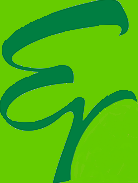 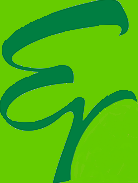 ORIENTAÇÕES PARA INVESTIGAÇÃO CIENTÍFICA – 2ª SÉRIELer os três textos de referências disponibilizados a seguir:“Quilombo do Campo Grande – História de Minas que se devolve ao povo” – Tarcísio José Martins. Disponível em:https://books.google.com.br/books?id=knV0s_U7FVcC&lpg=PA14&ots=XgaEWD0STG&dq=hist%C3%B3ria%20de%20minas%20gerais&lr&hl=pt-PT&pg=PA9#v=onepage&q=hist%C3%B3ria%20de%20minas%20gerais&f=false* Capítulo 1 – “As Minas Gerais”: Grupo 8 (Personalidades) – João Gabriel e Lucas Lira.* Capítulo 2 – “Formação política-geográfica de Minas Gerais”: Grupo 1 (Lazer e meio ambiente) – Camilla, Cecília e Carlos Eduardo.* Capítulo 3 – “Formação social de Minas Gerais”: Grupo 7 (Miscigenação, religião e folclore) – André, Júlia, Henry e Eduardo.*Capítulo 4 – “A formação étnica de Minas Gerais”: Grupo 2 (Educação e Tecnologia) – Ana Clara, Irene e Maria Júlia.“Norma e conflito – Aspectos da história de Minas no século XVIII” – Laura de Mello e Souza. Disponível em:https://books.google.com.br/books?hl=pt-PT&lr=&id=Eqr1gmIB8wYC&oi=fnd&pg=PA1&dq=hist%C3%B3ria+de+minas+gerais&ots=KpOwLKilWg&sig=wTR8x6LiG7_eGiPWXioch2jeSFg#v=onepage&q=hist%C3%B3ria%20de%20minas%20gerais&f=false* Parte II – Item B: “Escravismo, Norma e conflito social”: Grupo 4 (Economia e política) – David, Matheus Pedersoli, Matheus Magella.“Influência africana na arquitetura de terra de Minas Gerais” - Juliana Prestes Ribeiro de Faria. Disponível em: https://pdfs.semanticscholar.org/e5e9/c559c269ea18669d9076093109e035b9d636.pdf* Grupo 6 (Urbanização e arquitetura) – Maria Renault, Maria Carolina e Izadora.“ A mineração em Minas Gerais:  passado, presente e futuro” – Olintho Pereira da Silva. Disponível em: file:///C:/Users/italo/Downloads/11523-Article%20Text-30838-1-10-20181207.pdf* Grupo 5 (Exploração mineral) – Gabriel, Rafael, Henrique Mascarenhas. “Breve história da música antiga em Minas Gerais” – Renato Somberg Pfeffer e Moisés Luna. Disponível em:file:///C:/Users/italo/Downloads/Dialnet-BreveHistoriaDaMusicaAntigaEmMinasGerais-5058437.pdf* Grupo 3 (Música, Literatura e Gastronomia) – Lukas, Henrique Perez e Luca Machado.Destacar os trechos dos textos de referência que julga como importantes para o tema.Fazer o fichamento do texto.Escrever um artigo, com introdução, desenvolvimento e conclusão, sobre o tema, fundamentado nos textos de referência. Cuidado! Não é para fazer um resumo! O texto deve ser dissertativo / argumentativo e de sua própria autoria.Os textos deverão ser enviados para o e-mail: italo.colegioednaroriz@gmail.com